 A feladatok megoldásai :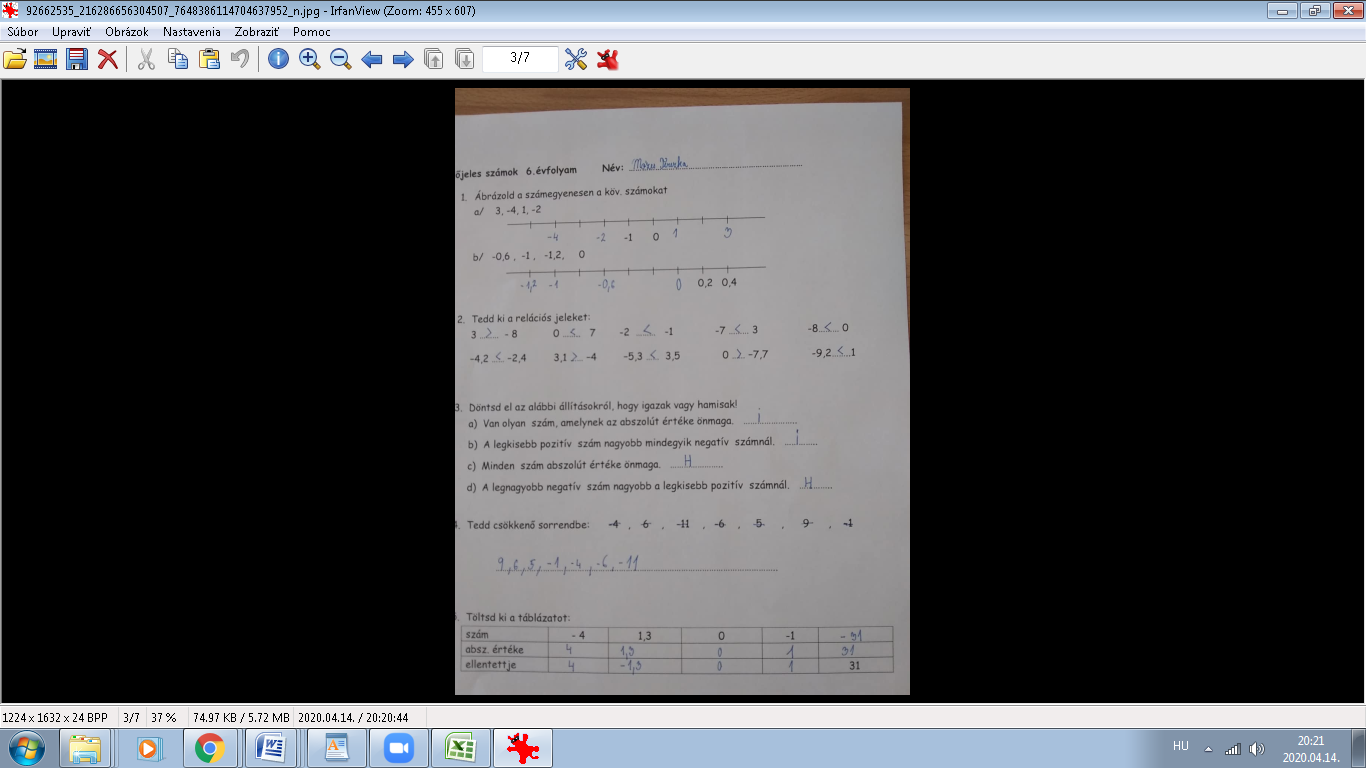 A mai feladatok kapcsolódnak az eddig tanultakhoz. Igyekeztem olyan feladatokat válogatni, amelyekben az írásbeliben a legtöbb hiba volt. Jó munkát!, Figyeljetek oda,ha kell használjátok a számegyenest !Előjeles számok1. Kösd össze az ellentett számokat-14                       5                          -2,2                        -35                16            6,2                     15                       14                            2,2-5                      35                        -6,2                   -15                     - 2,42. Számítsd ki az abszolút értékét:|23| =              |-67| =                |-309| =                 |0|=           |62|=         3.   Számítsd ki: pl.:  |-8| + |3| =  8+3=11        10 - |-7| =10 - 7=3                      | -30 | + 6 =                       |-1,2|   + 0,6=                      107 – |0| =                          21 - | – 9,2 =4. Írd be a köv. 3 számot a sorozatba:11, 8, 5, 2, ........, ............., ............-18, -13, -8, -3, .........., ..........., .........5.  Melyik szám fekszik a számegyenesen a 30 és a 12 között pont középen ? Használj számegyenest! pl. a 12-től 30-ig 18 egység van. annak a fele 9, tehát a 12-höz  hozzáadva vagy a 30-ból kivonva a 9-et  21-et kapunk!     Melyik szám fekszik a számegyenesen a 3 és a 27 között pont középen ?   Meg tudnád határozni ugyanezt a -8 és  5-nél is ? (távolságuk a számegyenesen 8+6= 14 egység)    Meg tudnád határozni ugyanezt a -15 és 25-nél is ?6. Rakd növekvő sorrendbe:-5 ;   42,  0,   -54,   -32,    98,   -1,    2,   -176,   2006.  Hasonlítsd össze:    14      14,1               15        -15                 -2     -2,1                3       0                                  -33      -34           -24       -23,9                0      - 2                24       12     -7         6             6,7        6,6             - 2,5     - 2,55       - 3,3     - 3,1   -64      - 54          -11        - 12                 - 3        0          -342     - 224